Comme second projet, vous devrez nous faire connaître, par le biais de Weebly, soit un chanteur, un auteur, un humoriste ou un conteur d’origine québécoise ou française.  Pour ce faire, vous devrez choisir 5 ou 6 éléments à explorer lors de votre présentation.  Voici une liste de quelques points pouvant être traités.Sa vie ;Ses albums ;Ses succès ;Ses prix et nominations ;Ma chanson fétiche ;Ses influences ;D’hier à aujourd’hui ;Ses tournées ;… ;Attention!Comme vous trouverez les informations presque essentiellement sur internet, assurez-vous de ne pas faire de copier-coller.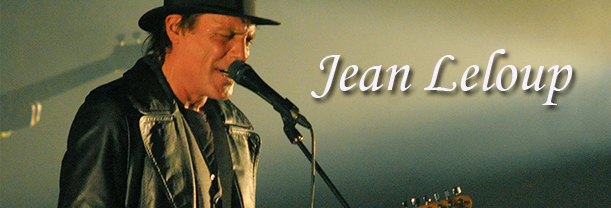 Ce travail sera présenté lors des cours du 4-5-6 novembre prochain.Il est possible de réaliser ce projet soitavec un auteur, un humoriste ou un conteur.